MİLLİ EĞİTİM BAKANLIĞI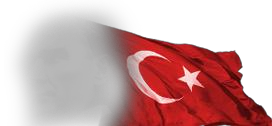 IĞDIR İLİ ÖRGÜN VE YAYGIN EĞİTİM KURUMLARI 2018-2019 EĞİTİM ÖĞRETİM YILI ÇALIŞMA TAKVİMİDÜZENLEYENLER	AÇIKLAMALAR1.28 şubat " Sivil Savunma Günü"dür.1-7 Mart Tarihleri arası "Deprem Haftası"dır.12 Mart "İstiklal Marşının Kabulü ve Mehmet Akif Ersoy'u Anma Günü"dür.18 Mart "Çanakkale şehitlerini Anma" Günüdür.8 Eylül "Dünya Okuma Yazma Günü"dür.Eylül Ayının üçüncü haftası "İlköğretim Haftası"dır.19 Eylül "Şehit ve Gazileri Anma" Günüdür.İmam Hatip Liselerinde 13 Ekim  "İmam Hatip Okullarının Kuruluş Yıl Dönümü" olarak kutlanır.Mesleki ve Teknik Öğretim Kurumlarında Ekim ayının ikinci haftası "Çıraklık ve Meslek Eğitimi Haftası" kutlanır.Bütün eğitim öğretim kurumlarında 15 Mayıs tarihinde "Aile Günü" kutlanır.Bu Çalışma Takviminde belirtilmeyen özel günler, haftalar vb. "ilköğretim ve Orta Öğretim Kurumları Sosyal Etkinlikler Yönetmeliği" ve ilgili mevzuatta belirtilen tarihlerde kutlanır.12 Özel yönetmeliği bulunan resmi ve özel okullarda kayıt kabul işlemleri, ilgili yönetmelik hükümlerine göre yapılır.Halk Eğitimi Merkezlerinde açılması planlanan kursların tarihleri, sene sonu öğretmenler kurulu toplantısında tespit edilir.Kalfalık ve ustalık sınavlarında ihtiyaç duyulması halinde Mesleki Eğitim Merkezi Müdürlüğünce sınav süresi uzatılabilir.Aynı okul bünyesinde farklı öğretim kademelerinde öğrenim gören özel eğitim gerektiren öğrenciler öğretim kademelerine bakılmaksızın aynı zamanda tatil edilir.31.05.2006/26184 Sayılı Özel Eğitim Hizmetleri Yönetmeliği Madde 17 (ç) bendi kapsamında Özel Eğitim Hizmetleri Kurulu; Kurul haftada bir toplanır. Ancak, kurul gündeminin yoğun olması ve kurul başkanının gerekli gördüğü durumlarda süreye bağlı kalınmaksızın kurul toplanır.Aynı okul bünyesinde farklı öğretim kademelerinde öğrenim gören özel eğitim gerektiren öğrenciler, öğretim kademelerine bakılmaksızın aynı zamanda tatil edilirler.S.NYAPILACAK FAALİYETİN ADIBAŞLAMA TARİHİBİTİŞ TARİHİ242018-2019 Öğretim yılı başı zümre toplantıları:24a) Okul Zümre Öğretmenler Kurulu Toplantısı06 Eylül 2018 Perşembe07 Eylül 2018 Cuma24b) İlçe Zümre Öğretmenler Kurulu Toplantısı10 Eylül 2018 Pazartesi24c) İl Zümre Öğretmenler Kurulu Toplantısı13 Eylül 2018 Perşembe252018-2019 Eğitim-Öğretim yılının başlaması17 Eylül 2018 Pazartesi14 Haziran 2019 Cuma26İlköğretim Haftası17 Eylül 2018 Pazartesi24 Eylül 2018 Pazartesi27Ortaöğretim Kurumları 1. dönem sorumluluk sınavları17 Eylül 2018 Pazartesi24 Eylül 2018 Pazartesi28Rehber Öğretmenler Sene Başı Toplantısı05 Ekim 2018 Cuma29Okul Aile Birliği Genel Kurulu ToplantısıEn geç Ekim ayının sonuna kadar yapılır.En geç Ekim ayının sonuna kadar yapılır.30Eğitim ortamlarında Şiddetin önlenmesi ve azaltılması ilçe yürütme kurulu toplantısı01 Ekim 2018 Pazartesi31Halk Eğitimi Merkezleri ücretli usta öğreticilerin görevlendirilmesi ve görevlerine başlaması01 Ekim 2018 Pazartesi32İlçe Milli Eğitim Danışma Kurulu toplantısı04 Ekim 2018 Perşembe33Tuzluca İlçe Kutuluşu34Özel Öğretim Kurumlarında ücretsiz okuyan öğrencilerin listelerinin Ek-7 ve Ek-8 Formları ile birlikte ilçe Milli Eğitim MüdürlüklerineGönderilmesi, ücretsiz okuyan Şehit ve gazi çocuklarının e-okul girişlerinin yapılması08 Ekim 2018 Pazartesi26 Ekim 2018 Cuma35 İlçe Milli Eğitim okul  Komisyon Toplantısı10 Ekim 2018 Çarşamba36Özel Okul Teşvik kapsamında Eğitim Öğretim Desteği; başvuru, Kayıt ve Nakil İşlemleriMEB Özel Öğretim Kurumları Genel Müdürlüğü tarafından belirlenecek takvim doğrultusunda yapılacaktır.MEB Özel Öğretim Kurumları Genel Müdürlüğü tarafından belirlenecek takvim doğrultusunda yapılacaktır.37Tüm ilk ve ortaöğretim kurumlarında ;37a) Okul meclislerinin oluşturulması01 Ekim 2018 Pazartesi16 Ekim 2018 Salı37b) İlçe öğrenci meclisi başkanlığı seçimi22 Ekim 2018 Pazartesi24 Ekim 2018 Çarşamba37c) İl öğrenci meclisi başkanlığı seçimi24 Ekim 2018 Çarşamba02 Kasım 2018 CumaS.NYAPILACAK FAALİYETİN ADIBAŞLAMA TARİHİBİTİŞ TARİHİ38Cumhuriyet Bayramı28.10.2018 Pazar saat 13.00'te başlar29.10.2018 Pazartesi saat 24:00'te sona erer.39Atatürk Haftası10 Kasım 2018 Cumartesi16 Kasım 2018 Cuma40Öğretmenler Günü24 Kasım 2018 Cumartesi41Dünya Engelliler Günü etkinlikleri03 Aralık 2018 Pazartesi42Yılbaşı tatili01 Ocak 2019 Salı01 Ocak 2019 Salı43Özel Öğretim Kurumları Ücret Tespit ve İlanı02 Ocak 2019 Çarşamba30 Mayıs 2019 Perşembe44Örgün ve yaygın eğitim kurumlarında birinci kanaat döneminin sona ermesi18 Ocak 2019 Cuma45ilçe  Hayat Boyu Öğrenme, Halk Eğitimi Planlama ve işbirliği Komisyonu21 Ocak 2019 Pazartesi46Halk Eğitim Merkezlerinde Il.dönem kurs duyurularının yapılması ve kayıtların alınması21 Ocak 2019 Pazartesi01 şubat 2019 Cuma47İlçe Milli Eğitim Müdürlerinin başkanlığında İlçede bulunan tüm okul/kurum Müdürlerinin katılacağı ikinci dönem başı toplantısı.01 şubat 2019 Cuma48Örgün ve yaygın eğitim kurumlarında 2 . kanaat döneminin başlaması04 şubat 2019 Pazartesi14 Haziran 2019 Cuma49Örgün ve Yaygın Eğitim Kurumlarında 2018-2019 öğretim yılı ikinci dönem başı Öğretmenler Kurulu Toplantısı04 şubat 2019 Pazartesi05 şubat 2019 Salı50Ortaöğretim Kurumları II. Dönem Sorumluluk Sınavları04 şubat 2019 Pazartesi12 şubat 2019 Salı512018-2019 Öğretim Yılı İkinci Dönem Başı Zümre Toplantıları:51a) Okul Zümre Öğretmenler Kurulu Toplantısı06 şubat 2019 Çarşamba07 şubat 2019 Perşembe51c) ilçe Zümre Öğretmenler Kurulu Toplantısı11 şubat 2019 Pazartesi52İl Hayat Boyu Öğrenme Halk Eğitimi Planlama ve  İşbirliği Toplantısı11 şubat 2019 Pazartesi53Rehber Öğretmenler İkinci Dönem Başı Toplantısı15 şubat 2019 Cuma54Yeşilay Haftası01 Mart 2019 Cuma07 Mart 2019 Perşembe55Iğdır’ın Düşman İşkalinden Kurtuluşu14 Kasım 2018 ÇarşambaS.NYAPILACAK FAALİYETİN ADIBAŞLAMA TARİHİBİTİŞ TARİHİ56Okul öncesi eğitim kurumları için (kayıt sınırları içerisinde) çocuk yerleştirme komisyonu toplantısı15 Mart 2019 Cuma57Halk Eğitim Yıl Sonu Sergilerinin Planlaması Toplantısı21 Mart 2019 Perşembe58Okul öncesi  kurumlarında ilçe Ücret Tespit Komisyonu Toplantısı05 Nisan 2019 Cuma59Mesleki ve Teknik Anadolu (A.O.T.M.L.) Liselerinde 2. döneminin sona ermesi (9. sınıflar hariç)12 Nisan 2019 Cuma60Turizm Haftası15 Nisan 2019 Pazartesi22 Nisan 2019 Pazartesi61Okul öncesi  kurumlarında il Ücret Tespit Komisyonu Toplantısı19 Nisan 2019 Cuma6223 Nisan Ulusal Egemenlik ve Çocuk Bayramı23.04.2019 saat 08:00'debaşlar.23.04.2019 saat 24:00'te sona erer.63Emek ve Dayanışma Günü01 Mayıs 2019 Çarşamba01 Mayıs 2019 Çarşamba64İlçe Bursluluk ve Yatılılık Komisyonunun oluşturulması10 Mayıs 2019 Cuma65Halk eğitimi merkezlerinde açılan kursların yıl sonu sergileri11 Mayıs 2019 Cumartesi16 Haziran 2019 Pazar6619 Mayıs Atatürk'ü Anma, Gençlik ve Spor Bayramı19.05.2019 saat 07:00'debaşlar19.05.2019 saat 24:00'te sona erer.67Devlet Parasız Bursluluktan Yatılılığa geçiş başvurulan için duyuru yapılması.MEB tarafından yayımlanacak klavuz doğrultusunda işlem yapılacaktır.Genelgesine göre düzenlenir.MEB tarafından yayımlanacak klavuz doğrultusunda işlem yapılacaktır.Genelgesine göre düzenlenir.67Başvuruların elektronik ortamda alınmasıMEB tarafından yayımlanacak klavuz doğrultusunda işlem yapılacaktır.Genelgesine göre düzenlenir.MEB tarafından yayımlanacak klavuz doğrultusunda işlem yapılacaktır.Genelgesine göre düzenlenir.68Ortaöğretim kurumları kontenjan belirleme işlemleriBakanlık genelgesine göre düzenlenir.Bakanlık genelgesine göre düzenlenir.69Tüm eğitim bölgelerinde koordinatör müdür başkanlığında 2018-2019 Eğitim öğretim yılı sene sonu Danışma Kurulu Toplantılarının yapılması10 Haziran 2019 Pazartesi70 Ortaöğretim Kurumları Yılsonu Sorumluluk Sınavları10 Haziran 2019 Pazartesi14 Haziran 2019 Cuma71Rehber Öğretmenler Sene Sonu Toplantısı10 Haziran 2019 Pazartesi103Örgün ve yaygın eğitim kurumlarında 2018-2019 ders yılınınsona ermesi (işletmelerde meslek eğitimi gören öğrenciler dahil)14 Haziran 2019 CumaS.NYAPILACAK FAALİYETİN ADIBAŞLAMA TARİHİBİTİŞ TARİHİ72Okul öncesi eğitim kurumlarında kayıtlar (Bağımsız anaokulları)72a) Başvurular10 Haziran 2019 Pazartesi28 Haziran 2019 Cuma72b) Seçici komisyon tarafından kayıtları yapılacak çocukların tesbiti26 Haziran 2019 Çarşamba28 Haziran 2019 Cuma72c) Kesin kayıtların başlaması01 Temmuz 2019 Pazartesi27 Eylül 2019 Cuma73Mesleki eğitim merkezlerinde sınav öncesi öğretmenler kurulu toplantısı10 Haziran 2019 Pazartesi74 İl Milli Eğitim Müdürlüğü Koordinesi ve Başkanlığında ilçe Milli Eğitim Müdürleri Kurulu Yılsonu Toplantısı14 Haziran 2019 Cuma75ilçe Milli Eğitim Müdürlerinin başkanlığında İlçede bulunan tüm okul/kurum Müdürlerinin katılacağı yılsonu toplantısı.18 Haziran 2019 Salı762018-2019 Öğretim Yılı İkinci Dönem Sonu Zümre Toplantıları:76a) Okul Zümre Öğretmenler Kurulu Toplantısı19 Haziran 2019 Çarşamba20 Haziran 2019 Perşembe76b) Eğitim Bölgesi Zümre Öğretmenler Kurulu Toplantısı25 Haziran 2019 Salı76c) ilçe Zümre Öğretmenler Kurulu Toplantısı24 Haziran 2019 Pazartesi76d) İl Zümre Öğretmenler Kurulu Toplantısı27 Haziran 2019 Perşembe77Rehberlik  Hizmetleri İl Danışma Komisyonu Toplantısı25 Haziran 2019 Salı78Tercih Danışmanlığı Komisyonlarının Oluşturulması ve Sisteme GirilmesiBakanlık tarafından belirlenecek takvim doğrultusunda yapılacak.Bakanlık tarafından belirlenecek takvim doğrultusunda yapılacak.79Mesleki eğitim merkezlerinde Yaz Dönemi kalfalık ve ustalık sınavı10 Haziran 2019 Pazartesi30 Haziran 2019 Pazar80Her tür ve kademedeki okul ve kurumlarda görev yapan öğretmenlerin mesleki çalışmaları17 Haziran 2019 Pazartesi28 Haziran 2019 Cuma81Örgün ve Yaygın Eğitim Kurumlarında 2018-2019 öğretim yılı yılsonu Öğretmenler Kurulu Toplantısı17 Haziran 2019 Pazartesi18 Haziran 2019 Salı82İl Millî Eğitim Danışma Kurulu toplantısı21 Haziran 2019 CumaÖrgün ve Yaygın Eğitim Kurumlarında hafta sonu, yarıyıl ve yaz tatili dışındaki tatil günleriÖrgün ve Yaygın Eğitim Kurumlarında hafta sonu, yarıyıl ve yaz tatili dışındaki tatil günleriÖrgün ve Yaygın Eğitim Kurumlarında hafta sonu, yarıyıl ve yaz tatili dışındaki tatil günleriÖrgün ve Yaygın Eğitim Kurumlarında hafta sonu, yarıyıl ve yaz tatili dışındaki tatil günleriS.NTATİL  ADIBAŞLAMA TARİHİBİTİŞ TARİHİ1Ramazan Bayramı14.06.2018 saat 13.00'te başlar17.06.2018 akşamı sona erer2Zafer Bayramı30.08.2018 Perşembe günü saat 07:00'de başlar30.08.2018 Perşembe saat 24:00'te sone erer3Kurban Bayramı20.08.2018 Pazartesi saat 13.00'te başlar.24.09.2018 Cuma akşamı sona erer.4Cumhuriyet Bayramı28.10.2018 Pazar günü saat 13.00'te başlar29.10.2018 Pazartesi akşamı sona erer.5Yılbaşı tatili01 Ocak 2019 Salı6Iğdır’ın Kurtuluş Günü14 Kasım 201814 Kasım 2018723 Nisan Ulusal Egemenlik ve Çocuk Bayramı23.04.2019 Salı günü saat 08.00'de başlar23.04.2019 Salı günü saat 24.00'te sona erer.8Emek ve Dayanışma Günü01 Mayıs 2019 Çarşamba9Atatürk'ü Anma ve Gençlik ve Spor Bayramı19.05.2019 Pazar günü saat 07.00'de başlar.19.05.2018 Pazar saat 24.00'te sona erer.1015 Temmuz Demokrasi ve Milli Birlik Günü15 Temmuz 2019 Pazartesi15 Temmuz 2019 PazartesiÇalıĢma Takvimi ile ilgili önerilerinizi tuzluca76@meb.gov.tr adresine bildirebilirsinizÇalıĢma Takvimi ile ilgili önerilerinizi tuzluca76@meb.gov.tr adresine bildirebilirsinizÇalıĢma Takvimi ile ilgili önerilerinizi tuzluca76@meb.gov.tr adresine bildirebilirsinizÇalıĢma Takvimi ile ilgili önerilerinizi tuzluca76@meb.gov.tr adresine bildirebilirsiniz1Turkay OTAYMüdür Yardımcısıilçel Milli Eğitim Müdürlüğü2Mehmet ÖZTÜRKMENŞube MüdürüĠçel Milli Eğitim Müdürlüğü (Din Öğretimi Şubesi) 3Mustafa Remzi KOÇŞube Müdürüilçe Milli Eğitim Müdürlüğü (Strateji Geliştirme Şubesi)4Ömer YILDIRIMFormatör İlçe Bilişim Koordinatörü